КРАН ГАРАЖНЫЙ ES0601B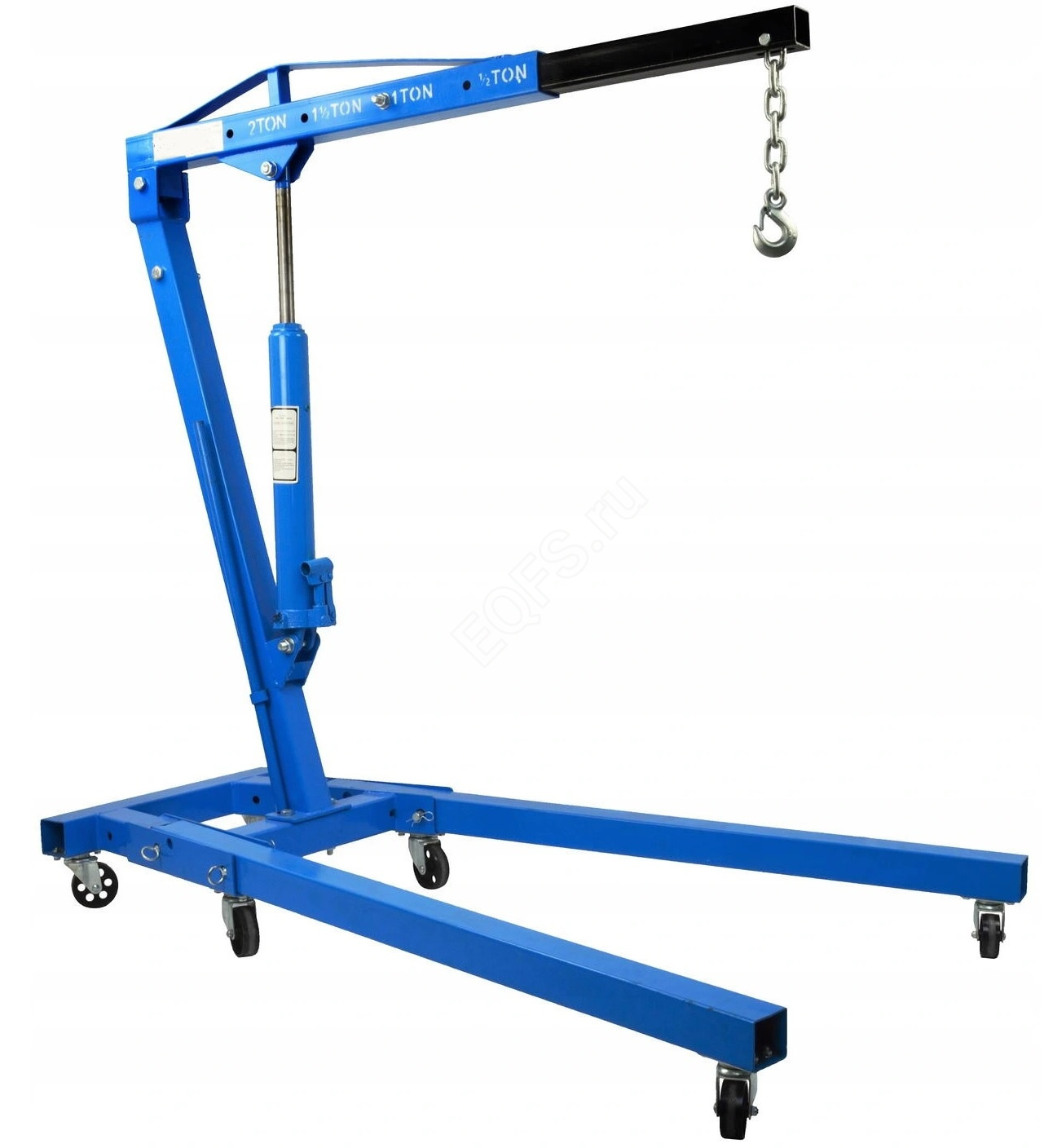 ВНИМАТЕЛЬНО ОЗНАКОМЬТЕСЬ С ИНСТРУКЦИЕЙ ПЕРЕД НАЧАЛОМ РАБОТЫ. БЕРЕЖНО ХРАНИТЕ НАСТОЯЩУЮ ИНСТРУКЦИЮ, ЧТОБЫ ОБРАЩАТЬСЯ К НЕЙ В БУДУЩЕМВАЖНОЕ ЗАМЕЧАНИЕВ процессе транспортировки или эксплуатации в гидравлическую систему крана может попасть воздух, это приводит к снижению грузоподъемности крана. Для удаления воздуха из гидравлической системы откройте выпускной клапан (поверните рукоятку клапана против часовой стрелки) в нижнем положении стрелы (плунжера), быстро нажмите несколько раз на рукоятку насоса (гидроцилиндра).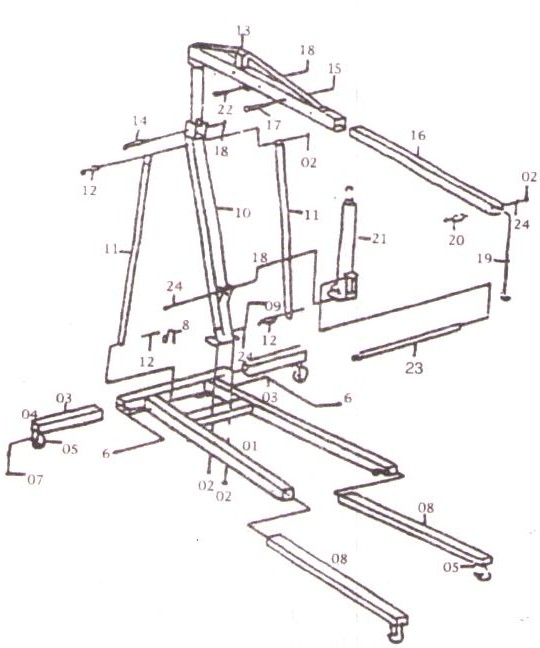 ПредупреждениеНе перегружайте кранПроверяйте гидроцилиндр и плунжер каждые 3 месяца на наличие следов коррозии.Протрите, при необходимости, чистой тканью, смоченной в маслеЕсли кран не работает, стрела должна находиться в нижнем положении.При дозаправке или замене масла всегда применяйте гидравлическое масло для домкратов, не смешивайте разные масла.Запрещено использовать тормозную жидкость, спирт, глицерин, растворитель, моторное масло или отработанное масло.При заправке масла следует избегать попадания грязи и инородных веществ в систему.№НазваниеКол.№НазваниеКол.1Основание113Стрела12Гайка M14614Болт М16×11013Удлинитель основания215Гайка M1214Болт М8×201616Удлинитель стрелы15Поворотное колесо417Болт М12×10016Болт М12×30418Гайка M1637Гайка М81619Крюк18Удлинитель лапы220Болт М14×8019Болт М14×100321Гидравлический плунжер110Стойка122Болт М16×80111Опора223Рукоятка112Болт М14×100324Болт М16×901